Schnellverbinder SV 200Verpackungseinheit: 1 StückSortiment: K
Artikelnummer: 0055.0028Hersteller: MAICO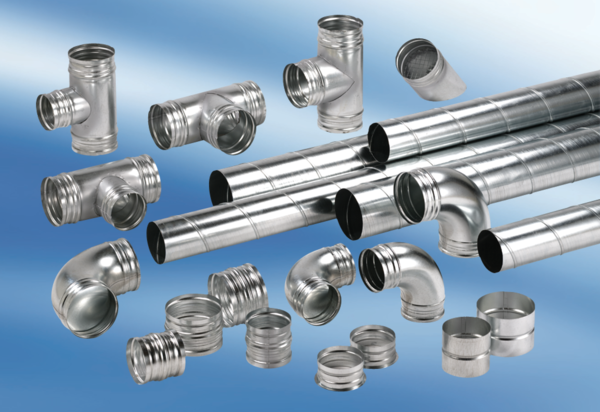 